RENCANA PEMBELAJARAN SEMESTER (RPS)Rencana Pembelajaran: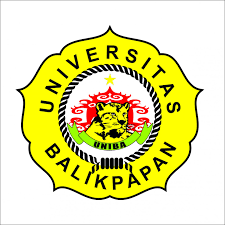 UNIVERSITAS BALIKPAPANFAKULTAS EKONOMIPROGRAM STUDI MANAJEMENNama Mata Kuliah:Pengantar Ilmu Ekonomi Makro Semester:I (Satu)Mata Kuliah Prasyarat:…Kode Mata Kuliah:106102108Bobot SKS:3 SKSDosen Pengampu:Capaian Pembelajaran Lulusan Prodi yang Dibebankan pada Mata Kuliah Aspek SikapMenunjukkan sikap bertanggungjawab atas pekerjaan di bidang keahliannya secara mandiri. (S9)Aspek Keterampilan UmumMampu menerapkan pemikiran logis, kritis, sistematis, dan inovatif dalam konteks pengembangan atau implementasi ilmu pengetahuan dan teknologi yang memperhatikan dan menerapkan nilai humaniora yang sesuai dengan bidang keahliannya (KU1)Aspek Keterampilan KhususMampu mengidentifikasi masalah manajerial dan fungsi organisasi pada level operasional, serta mengambil tindakan solutif yang tepat berdasarkan alternative yang dikembangkan, dengan menerapkan prinsip-prinsip kewirausahaan yang berakar pada kearifan lokal. (KK3)Aspek PengetahuanMenguasai prinsip kepemimpinan dan kewirausahaan dalam berbagai bidang organisasi. (P3)Capaian Pembelajaran Mata Kuliah	Mata kuliah ini bertujuan untuk membahas tentang historis ilmu ekonomi makro,konsep dasar,tujuan ekonomi makro dan masalah ekonomi makro.Deskripsi Mata Kuliah	Mata Kuliah Keilmuan dan Ketrampilan (MKK) Pengantar Ilmu Ekonomi memberikan kerangka dasar berpikir kepada mahasiswa Teknik agar dapat memahami secara utuh dan terpadu antara pendekatan riil (teknik dan manajemen) dengan pendekatan ekonomi mikro dan ekonomi makro. Materi yang diberikan meliputi pengertian dan fungsi ekonomi, peran pemerintah dalam bidang ekonomi, mekanisme harga pasar: konsep permintaan dan penawaran, produksi dan struktur pasar yang dikenal dalam lingkung ekonommi mikro. Sedangkan lingkup ekonomi makro meliputi; variabel-variabel ekonomi makro pendapatan nasional, uang dan sistem moneter, kebijakan moneter dan fiskal, nilai tukar, pengangguran dan inflasi, penawaran serta perdagangan luar negeri.Daftar Referensi Utama :N. Gregory Mankiw. Principles of Economics, seventh edition.CENGAGE Learning. 2014. Prathama Rahardja dan Mandala Manurung, Teori Ekonomi Mikro: suatu pengantar,Buku Seri Teori Ekonomi, Edisi Keempat Cetakan, Penerbit Fakultas Ekonomi Universitas Indonesia, Jakarta, 2010. Paulus Kurniawan, Made Kembar Sri Budhi, Pengantar Ekonomi Mikro dan Makro, Yogyakarta: Penerbit CV. ANDI OFFSET, 2015 Prathama Rahardja dan Mandala Manurung, Teori Ekonomi Makro: suatu pengantar, Buku Seri Teori Ekonomi, Edisi Keempat, Penerbit Fakultas Ekonomi Universitas Indonesia, Jakarta, 2008Pendukung :---Pertemuan Ke-1Pertemuan Ke-1Kemampuan Khusus (Sub-CPMK)Mahasiswa mampu Menjelaskan prinsip ekonomi sebagai gambaran interaksi individu pada kegiatan ekonomi dalam pengambilan keputusan serta penerapan model ekonomiIndikatorKetepatan Menjelaskan prinsip ekonomi sebagai gambaran interaksi individu pada kegiatan ekonomi dalam pengambilan keputusan serta penerapan model ekonomiMateri Pokok (Bahan Kajian)Pengertian Dan Fungsi ekonomi Pengertian Ilmu Ekonomi; 10 prinsip ekonomi; ModelEkonomiMetode/Model PembelajaranModel: Contextual LearningMetode: Diskusi dan CeramahPengalaman BelajarMenjelaskanprinsip ekonomi sebagai gambaran interaksi individu pada kegiatan ekonomi dalam pengambilan keputusan serta penerapan model ekonomiPenilaianJenis:Tes Tertulis dan/atau Non Test. Kriteria:Kesesuaian Jawaban yang diberikanBobot:5%Waktu1150 menitReferensiBuku 1, 2, 3Pertemuan Ke-2Pertemuan Ke-2Kemampuan Khusus (Sub-CPMK)Menjelaskan perbedaan dalam sistem perekonomian negara dalam mengelola sumber penerimaan Negara serta peran pemerintah dalam mekanisme pasarIndikatorKetepatan Menjelaskan perbedaan dalam sistem perekonomian negara dalam mengelola sumber penerimaan Negara serta peran pemerintah dalam mekanisme pasar.Materi Pokok (Bahan Kajian)Peran Pemerintah Dalam Bidang Ekonomi Pasar dan peran Pemerintah; Jenis Sistem Ekonomi; Sumber Penerimaan Negara, Eksternalitas dan Efisiensi Pasar, Kebijakan Publik untuk mengatasi EksternalitasMetode/Model PembelajaranModel: Contextual LearningMetode: Diskusi dan CeramahPengalaman BelajarMenjelaskan perbedaan dalam sistem perekonomian negara dalam mengelola sumber penerimaan Negara serta peran pemerintah dalam mekanisme pasar.PenilaianJenis:Tes Tertulis dan/atau Non Test.Kriteria:Kesesuaian Jawaban yang diberikan.Bobot:5%Waktu1150 menitReferensiBuku 1, 2, 3Pertemuan Ke-3Pertemuan Ke-3Kemampuan Khusus (Sub-CPMK)MenjelaskanKonsep permintaan dan penawaran.IndikatorMahasiswa paham tentang ; Ketepatan MenjelaskanKonse p permintaan dan penawaranMateri Pokok (Bahan Kajian)Konsep Permintaan Dan Penawaran Pasar dan persaingan harga; Skedul & kurva Permintaan dan Penawaran; Pergeseran kurve vs pergerakan sepanjang kurve; Harga dan kuantitas EkuilibriumMetode/Model PembelajaranModel: Contextual LearningMetode: Diskusi dan CeramahPengalaman BelajarMenjelaskan Konsep permintaan dan penawaran.PenilaianJenis:Tes Tertulis dan/atau Non Test.Kriteria:Kesesuaian Jawaban yang diberikan.Bobot:10%Waktu1150 menitReferensiBuku 1, 2, 3Pertemuan Ke-4Pertemuan Ke-4Kemampuan Khusus (Sub-CPMK)Menganalisis sensitifitas perubahan permintaan dan penawaran dengan konsep Elastisitas serta dapat mengaplikasikannya dalam kasus perekonomian.IndikatorMahasiswa paham tentang ; Ketepatan Menganalisis sensitifitas perubahan permintaan dan penawaran dengan konsep Elastisitas serta dapat mengaplikasikann ya dalam kasus perekonomianMateri Pokok (Bahan Kajian)Konsep Elastisitas Elastisitas permintaan dan elastisitas penawaran Serta factor yang mempengaruhinyaMetode/Model PembelajaranModel: Contextual LearningMetode: Diskusi dan CeramahPengalaman BelajarMenganalisis sensitifitas perubahan permintaan dan penawaran dengan konsep Elastisitas serta dapat mengaplikasikannya dalam kasus perekonomian.PenilaianJenis:Tes Tertulis dan/atau Non Test.Kriteria:Kesesuaian Jawaban yang diberikan..Bobot:5%Waktu1150 menitReferensiBuku 1, 2, 3Pertemuan Ke-5Pertemuan Ke-5Kemampuan Khusus (Sub-CPMK)Menganalisis Perilaku konsumen, produsen dan efisiensi pasar.IndikatorMahasiswa paham tentang ; Ketepatan Menganalisis Perilaku konsumen, produsen dan efisiensi pasar.Materi Pokok (Bahan Kajian)Perilaku Konsumen, Produsen Dan efisiensi Pasar Surplus KonsumenSurplus Produsen Efisiensi PasarMetode/Model PembelajaranModel: Contextual LearningMetode: Diskusi dan CeramahPengalaman BelajarMenganalisis Perilaku konsumen, produsen dan efisiensi pasar.PenilaianJenis:Tes Tertulis dan/atau Non Test.Kriteria:Kesesuaian Jawaban yang diberikan..Bobot:5%Waktu1150 menitReferensiBuku 1, 2, 3Pertemuan Ke-6Pertemuan Ke-6Kemampuan Khusus (Sub-CPMK)Menjelaskan tentang perilaku produsen, teori biaya produksi; serta dapat menentukan nilai jual suatu produk/jasa; Struktur pasar.IndikatorKetepatan Menentukan besaran output, harga, jumlah keseimbangan penawaran dan permintaan serta elastisitas penawaran permintaanKetepatan menentukan besaran fungsi produksi, biaya, input dan output optimal, labaMateri Pokok (Bahan Kajian)Konsep Biaya Produksi1.  Teori Biaya produksi; 2.  Titik Impas; 3.  Konsep Marginal revenue dan marginal costMetode/Model PembelajaranModel: Contextual LearningMetode: Diskusi dan CeramahPengalaman BelajarMenentukan besaran output, harga, jumlah keseimbangan penawaran dan permintaan serta elastisitas penawaran permintaan.PenilaianJenis:Tes Tertulis dan/atau Non Test.Kriteria:Kesesuaian Jawaban yang diberikan..Bobot:5%Waktu1150 menitReferensiBuku 1, 2, 3Pertemuan Ke-7Pertemuan Ke-7Kemampuan Khusus (Sub-CPMK)Menjelaskan tentang perilaku produsen, teori biaya produksi; serta dapat menentukan nilai jual suatu produk/jasa; Struktur pasar.IndikatorMahasiswa paham tentang ; Ketepatan studi kasus yang relevan Buat laporan dalam bentuk PPT dan dipresentasikanMateri Pokok (Bahan Kajian)Struktur Pasar Persaingan sempurna, Monopoli, Oligopoli, Persaingan MonopolistisMetode/Model PembelajaranModel: Contextual LearningMetode: Diskusi dan CeramahPengalaman BelajarMenjelaskandan menyajikan topik studi kasus dari pilihan materi pelajaran M-1 s.d M-7.PenilaianJenis:Tes Tertulis dan/atau Non Test.Kriteria:Kesesuaian Jawaban yang diberikan..Bobot:10%Waktu1150 menitReferensiBuku 1, 2, 3Pertemuan Ke-8Ujian Tengah Semester. Bobot 15%Pertemuan Ke-9Pertemuan Ke-9Kemampuan Khusus (Sub-CPMK)Menganalisis indicator perekonomian yang dihadapi suatu Negara dengan menghitung nilai produksi dari berbagai sector ekonomi yang selanjutnya disebut pendapatan nasional.IndikatorMahasiswa paham tentang ;Ketepatan Menganalisis indicator perekonomian yang dihadapi suatu Negara dengan menghitung nilai produksi dari berbagai sector ekonomi yang selanjutnya disebut pendapatan nasionalMateri Pokok (Bahan Kajian)Pendapatan Nasional Konsep Dasar Pendapatan Nasional; Metode Perhitungan Pendapatan Nasional; Perbedaan GDP vs GNP; Pertumbuhan Pendapatan nasionalMetode/Model PembelajaranModel: Contextual LearningMetode: Diskusi dan CeramahPengalaman BelajarMenganalisis indicator perekonomian yang dihadapi suatu Negara dengan menghitung nilai produksi dari berbagai sector ekonomi yang selanjutnya disebut pendapatan nasional.PenilaianJenis:Tes Tertulis dan/atau Non Test.Kriteria:Kesesuaian Jawaban yang diberikan..Bobot:5%Waktu1150 menitReferensiBuku 1, 2, 3Pertemuan Ke-10Pertemuan Ke-10Kemampuan Khusus (Sub-CPMK)Menjelaskan Uang dan lembaga keuangan.IndikatorMahasiswa paham tentang ; Ketepatan Menjelaskan Uang dan lembaga keuanganMateri Pokok (Bahan Kajian)Uang Dan Lembaga Keuangan Peran Mata UangLembaga KeuanganMetode/Model PembelajaranModel: Contextual LearningMetode: Diskusi dan CeramahPengalaman BelajarMenjelaskan Uang dan lembaga keuangan.PenilaianJenis:Tes Tertulis dan/atau Non Test.Kriteria:Kesesuaian Jawaban yang diberikan..Bobot:5%Waktu1150 menitReferensiBuku 1, 2, 3Pertemuan Ke-11Pertemuan Ke-11Kemampuan Khusus (Sub-CPMK)Menjelaskan berbagai perubahan jumlah uang beredar dalam perekonomian serta faktor yang memengaruhinya. Mengevaluasi secara sederhana dampak kebijakan fiskal dan moneter terhadap perekonomian.IndikatorMahasiswa paham tentang ; Ketepatan Menjelaskan berbagai perubahan jumlah uang beredar dalam perekonomian serta faktor yang memengaruhinya. Mengevaluasi secara sederhana dampak kebijakan fiskal dan moneter terhadap perekonomian;Materi Pokok (Bahan Kajian)Bank Central, Kebijakan Moneter, Kebijakan Fiskal Peran Bank CentralKebijakan moneterKebijakan Fiskal Sistem Perbankan Syariah (Non Konvensional)Metode/Model PembelajaranModel: Contextual LearningMetode: Diskusi dan CeramahPengalaman BelajarMenjelaskan berbagai perubahan jumlah uang beredar dalam perekonomian serta faktor yang memengaruhinya. Mengevaluasi secara sederhana dampak kebijakan fiskal dan moneter terhadap perekonomianPenilaianJenis:Tes Tertulis dan/atau Non Test.Kriteria:Kesesuaian Jawaban yang diberikan..Bobot:5%Waktu1150 menitReferensiBuku 1, 2, 3Pertemuan Ke-12Pertemuan Ke-12Kemampuan Khusus (Sub-CPMK)Mengembangkan beberapa konsep dasar yang digunakan dalam menjelaskan perekonomian terbuka.IndikatorMahasiswa paham tentang ; Ketepatan Mengembangkan beberapa konsep dasar yang digunakan dalam menjelaskan perekonomian terbuka.Materi Pokok (Bahan Kajian)Nilai Tukar Metode penerapan nilai tukarSistem Nilai TukarMetode/Model PembelajaranModel: Contextual LearningMetode: Diskusi dan CeramahPengalaman BelajarMengembangkan beberapa konsep dasar yang digunakan dalam menjelaskan perekonomian terbuka.PenilaianJenis:Tes Tertulis dan/atau Non Test.Kriteria:Kesesuaian Jawaban yang diberikan..Bobot:5%Waktu1150 menitReferensiBuku 1, 2, 3Pertemuan Ke-13Pertemuan Ke-13Kemampuan Khusus (Sub-CPMK)Mengembangkan beberapa konsep dasar yang digunakan dalam menjelaskan perekonomian terbuka.IndikatorMahasiswa paham tentang ; Ketepatan Mengembangkan beberapa konsep dasar yang digunakan dalam menjelaskan perekonomian terbuka.Materi Pokok (Bahan Kajian)Nilai Tukar Metode penerapan nilai tukarSistem Nilai TukarMetode/Model PembelajaranModel: Contextual LearningMetode: Diskusi dan CeramahPengalaman BelajarMengembangkan beberapa konsep dasar yang digunakan dalam menjelaskan perekonomian terbuka.PenilaianJenis:Tes Tertulis dan/atau Non Test.Kriteria:Kesesuaian Jawaban yang diberikan..Bobot:5%Waktu1150 menitReferensiBuku 1, 2, 3Pertemuan Ke-14Pertemuan Ke-14Kemampuan Khusus (Sub-CPMK)MenjelaskanPerdagangan luar negeri.IndikatorMahasiswa paham tentang ; Ketepatan MenjelaskanPerdagangan luar negeriMateri Pokok (Bahan Kajian)Perdagangan Luar Negri Istilah-istilah dalam perdagangan InternasionalEksport importMetode/Model PembelajaranModel: Contextual LearningMetode: Diskusi dan CeramahPengalaman BelajarMenjelaskanPerdagangan luar negeriPenilaianJenis:Tes Tertulis dan/atau Non Test.Kriteria:Kesesuaian Jawaban yang diberikan..Bobot:5%Waktu1150 menitReferensiBuku 1, 2, 3Pertemuan Ke-15Pertemuan Ke-15Kemampuan Khusus (Sub-CPMK)Menjelaskan sebuah sosiopolitik dan sistem ekonomi yang mempunyai karakteristik sebagai sebuah peran teknologi, informasi sebagai nilai ekonomi.IndikatorMahasiswa paham tentang; Ketepatan Menjelaskan sebuah sosiopolitik dan sistem ekonomi yang mempunyai karakteristik sebagai sebuah peran teknologi, informasi sebagai nilai ekonomi.Materi Pokok (Bahan Kajian)Pertumbuhan Ekonomi Dan Konsep Ekonomi Digital Masalah masalah dalam pertumbuhan Ekonomi Kebijakan Pertumbuhan & Stabilitas Ekonomi Kebijakan dalam Perdagangan Internasional Aktivitas ECommerce. Global teknologi dan informasi dalam ekonomi. Real time dalam bertransaksi; RTGS, eBanking.Metode/Model PembelajaranModel: Contextual LearningMetode: Diskusi dan CeramahPengalaman BelajarMenjelaskan sebuah sosiopolitik dan sistem ekonomi yang mempunyai karakteristik sebagai sebuah peran teknologi, informasi sebagai nilai ekonomiPenilaianJenis:Tes Tertulis dan/atau Non Test.Kriteria:Kesesuaian Jawaban yang diberikan..Bobot:10%Waktu1150 menitReferensiBuku 1, 2, 3Pertemuan Ke-16Ujian Akhir Semester. Bobot 15%Bobot Penilaian Akhir1. Kehadiran		20%2. Tugas		20%3. UTS			30%4. UAS			30%Mengetahui, Ketua Program Studi,Nadi Hernadi Moorcy, S.E., M.M.NIK.  015004046Balikpapan,   September 2021Dosen Pengampu,Drs. Sudjinan, M.SiNIK.  